animago AWARD 2019 – and the winner is …The winners of animago 2019, the international competition for 3D animation, still, visual effects and game, have been announced.Munich, November 3rd 2019: 500 guests watched the award ceremony in the Alte Kongresshalle in Munich, where the event celebrates its 23rd anniversary. 1,137 submissions from 62 countries across the globe were submitted this year. 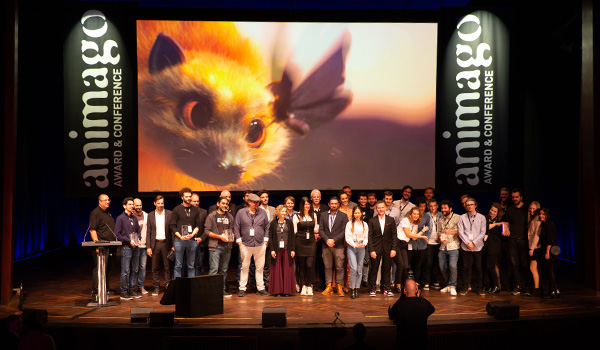 The award is part of the animago CONFERENCE (November 2nd-5th 2019), attended by top-class speakers and leading experts of the industry talking about current trends and developments, grant insights and reveal their latest tools and tricks.The winners of the 10 categories:Best Short Film“The Pig on the Hill” – Jamy Wheless, John HelmsLightstream Animation Studios, USACrater Studio, SerbiaTeaser: https://www.facebook.com/animagoAWARD/videos/2453528221602920/Best In-Game-Graphics“Shadow of the Tomb Raider”Eidos Montréal, Crystal Dynamics, Square Enix, Canada/USA/GERMANYTeaser:https://www.facebook.com/animagoAWARD/videos/2485306741750454/Best Advertising Production“Christmas Doesn't Need Much. Only Love.”Glassworks Amsterdam, NetherlandsPENNY Markthttps://www.youtube.com/watch?v=QZ5rjTWvNckBest Young Production„The Ostrich Politic“ – Mohammad HouhouGOBELINS, l'école de l'image, FranceTeaser: https://youtu.be/ALl1nxi7wx0Best Visual Effects“Fantastic Beasts: The Crimes of Grindelwald”VFX by Rodeo FX, Canada, for Warner BrosTeaser: https://www.youtube.com/watch?v=8bYBOVWLNIsBest Character“Sous la glace” – Milan Baulard, Ismaïl Berrahma, Flore Dupont, Laurie Estampes, Quentin Nory, Hugo Potin, École des Nouvelles Images, FranceTeaser: https://www.facebook.com/animagoAWARD/videos/2488170717931725/Best Still“Subarctic Great Horned Owl: look into the depths”Yuriy Dulich, Ukraine Image Download: https://drive.google.com/open?id=1I5KFIQ7du2TASi90QITyeW1gdUUnOthSBest Game Cinematic“METRO Exodus: Artyom's Nightmare” – Tomek Suwalski, PolenPlatige Image for Deep SilverTeaser: https://www.youtube.com/watch?v=ynB-SjMJsP8Best Motion Design„Hurlevent“ – Frédéric Doazan, FrankreichTeaser: https://www.facebook.com/watch/?v=434190983902634Jury’s Prize“The Beauty” – Pascal Schelbli, Germany Filmakademie Baden-WürttembergTeaser: https://www.facebook.com/animagoAWARD/videos/538262626929846/Press MaterialImages of the animago AWARD 2019 and the 10 winners.Logos and images for journalistic use can be found in the animago press area: www.animago.com/en/press/More information about animago are available at the homepage: www.animago.comPress contact	Project ManagementPhilipp Reiff	Arian SchlichenmayerAlternative 138 GmbH	DETAIL Business Information GmbH
T: +49 176 25 80 80 34	T: +49 89 381 620 592	E: philipp@alternative138.com	E: as@animago.comwww.138alternatives.com	www.animago.com